Załącznik nr 1 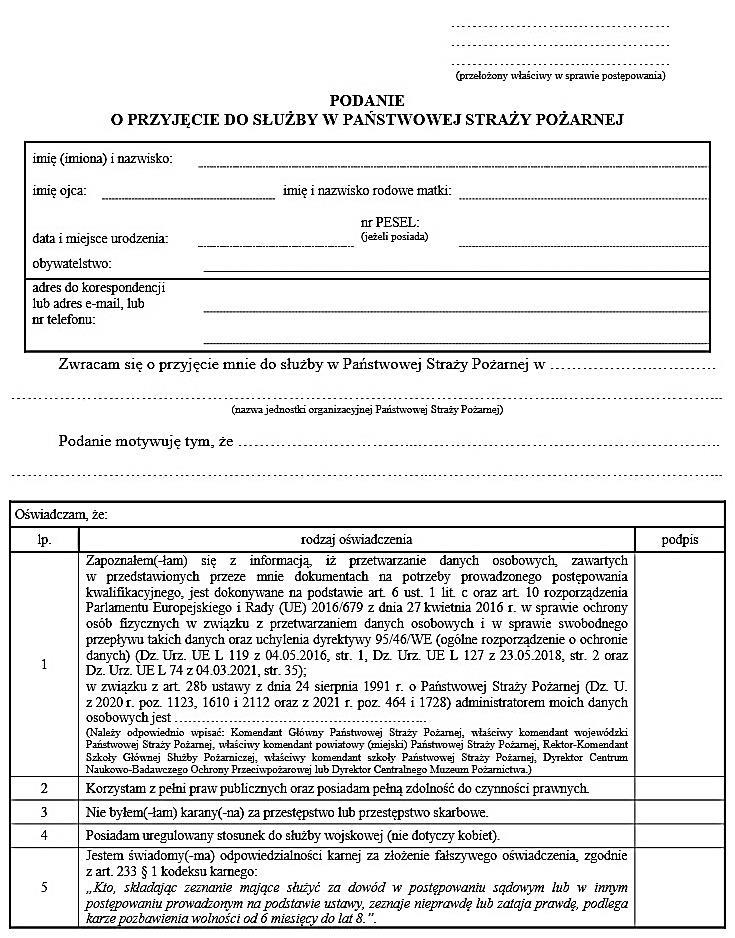 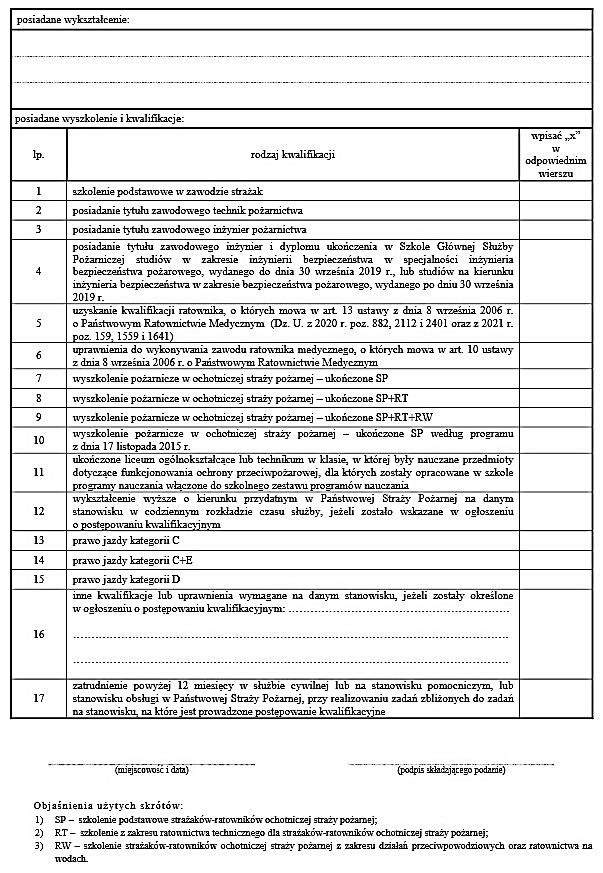 